Weekly Calendar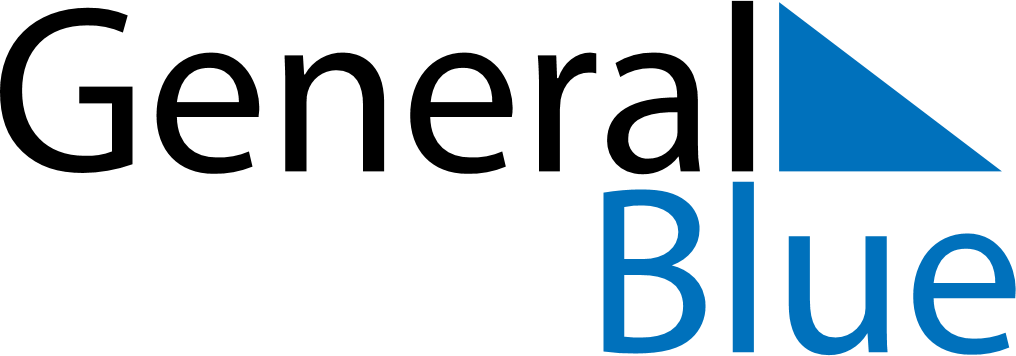 December 15, 2025 - December 21, 2025Weekly CalendarDecember 15, 2025 - December 21, 2025MondayDec 15TuesdayDec 16WednesdayDec 17ThursdayDec 18FridayDec 19SaturdayDec 20SundayDec 21MY NOTES